Косилка дорожная краевая CheegeКосилка дорожная краевая для обкоса дорог Cheege — это уникальная машина, не имеющая аналогов, произведенных в России. Она предназначена для скашивания разросшейся травы и кустарников на обочинах автомобильных дорог, улицах, открытых площадках и разделительных полосах, а также на стадионах, аэродромах и т.п.Косилка Cheege с успехом применяется как мульчировщик-измельчитель для ухода за садами и виноградниками, измельчения высокой травы, кустарника и виноградной лозы. Измельчение остатков от обрезки ветвей или виноградной лозы является залогом здоровой популяции растений и качественного урожая. Кроме того, благодаря своей кинематике, косилка может успешно работать как в узких (не выходя за габариты трактора), так и в труднодоступных пространствах, в том числе и на уклонах до -45 градусов.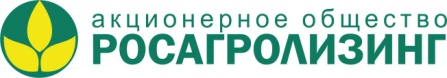 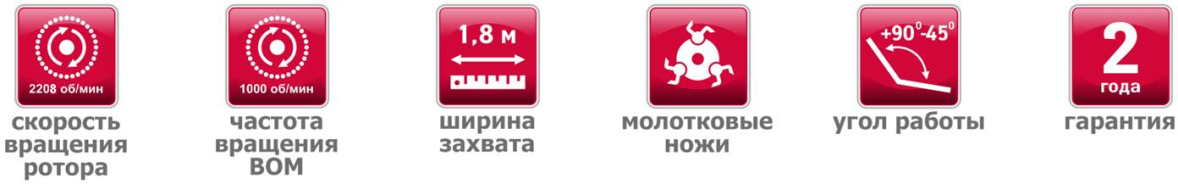 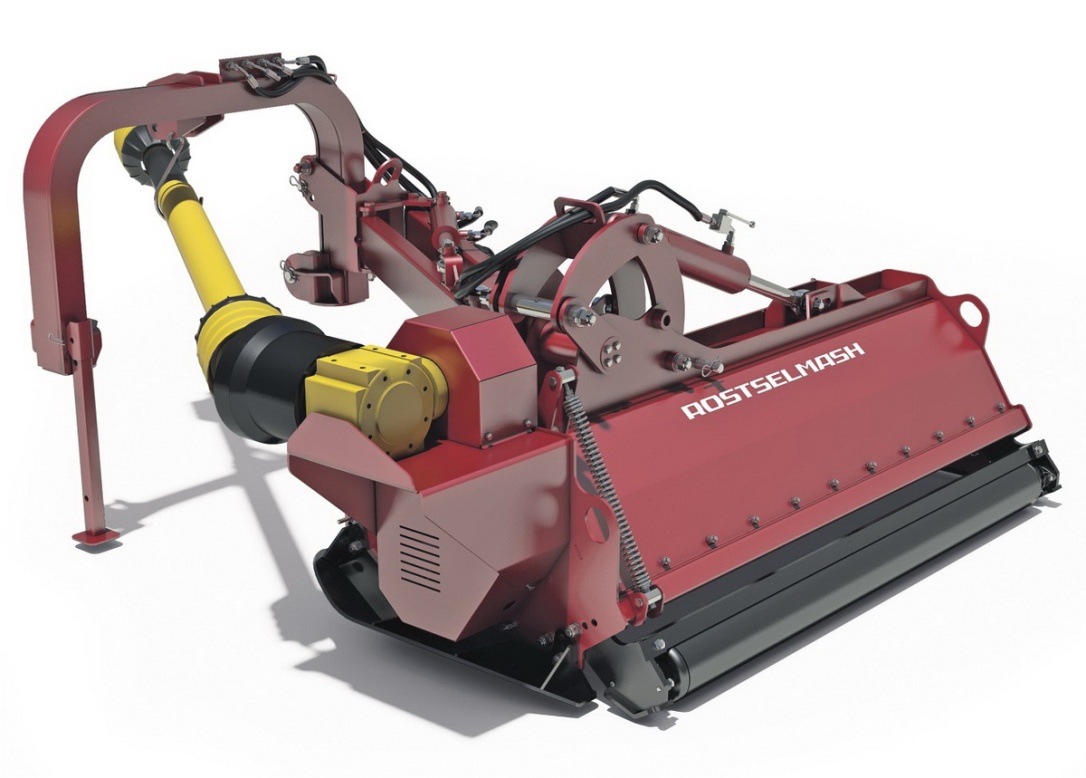 Качественные преимущества косилки дорожной краевой Cheege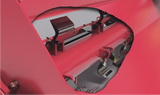 Высокая прочность режущего аппарата
Установленные мощные молотковые ножи косилки обеспечивают возможность скашивания кустарников диаметром до 35 мм. Это позволяет работать с широким перечнем масс: травы, ветви кустарников и деревьев и т.п.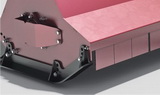 Безопасность работыКонструкция металлических отражателей сделана таким образом, чтобы при работе они пропускали массу только вовнутрь, исключая выброс измельченных частиц из зоны среза. Специальный валец, находящийся позади косилки, не позволяет отлетать массе назад.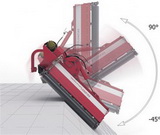 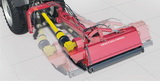 Широкий диапазон примененияБлагодаря специальной кинематике поворотного механизма, косилка может работать под углом от -45° до 90°. Параллелограммная навеска позволяет вести работы в горизонтальной плоскости. Так повышается оперативность маневрирования при встрече с препятствием. Возможна работа в узком пространстве, где косилка может функционировать, не выходя за габариты трактора.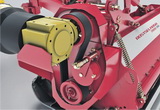 Долговечность службыCheege оснащается карданной передачей и мультипликатором, великолепно зарекомендовавшим себя среди аграриев. Ременная передача с прочным поликлиновым ремнем надежно передаёт крутящий момент на ротор с ножами.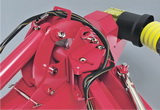 Защита от нештатных ситуаций и высокая прочностьКосилка оснащена предохранительным срезным устройством на поворотном механизме, которое предотвращает разрушения и значительно повышает надежность машины. Механизм поворотной «головы» изготовлен из легированной стали 40Х, поэтому косилка с легкостью выдерживает большие нагрузки.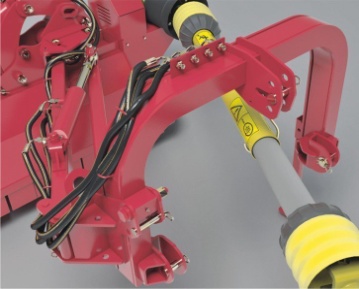 Экономия времени
Удобная трехточечная навеска повышенной надёжности минимизирует затрачиваемое время на агрегатирование.Технические характеристикиТехнические характеристикиМодельКДК-184ТипНавеснаяШирина захвата, м1,8Масса конструкционная, кг750±50Диапазон угла поворота в вертикальной плоскости:от -45° до +90°Тип ножей:молотковыйЧастота вращения ротора, об/мин2200Число оборотов ВОМ трактора, об/мин1000Скорость, км/ч, в том числе:Рабочая, не болееТранспортная, не более1520Потребляемая мощность, кВт, не более55Габаритные размеры, мм:ДлинаШиринаВысота2230±503280±501180±50Производительность за 1 час, га:Основного времениЭксплуатационного времени0,540,41